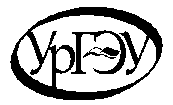 протокол № 1МИНИСТЕРСТВО НАУКИ И ВЫСШЕГО ОБРАЗОВАНИЯ РОССИЙСКОЙ ФЕДЕРАЦИИФедеральное государственное бюджетное образовательное учреждение высшего образования«Уральский государственный экономический университет»(УрГЭУ)Заседания Государственной экзаменационной комиссии (ГЭК)Заседания Государственной экзаменационной комиссии (ГЭК)Заседания Государственной экзаменационной комиссии (ГЭК)Заседания Государственной экзаменационной комиссии (ГЭК)Заседания Государственной экзаменационной комиссии (ГЭК)Заседания Государственной экзаменационной комиссии (ГЭК)Заседания Государственной экзаменационной комиссии (ГЭК)Заседания Государственной экзаменационной комиссии (ГЭК)Заседания Государственной экзаменационной комиссии (ГЭК)Заседания Государственной экзаменационной комиссии (ГЭК)Заседания Государственной экзаменационной комиссии (ГЭК)Заседания Государственной экзаменационной комиссии (ГЭК)Заседания Государственной экзаменационной комиссии (ГЭК)Заседания Государственной экзаменационной комиссии (ГЭК)Заседания Государственной экзаменационной комиссии (ГЭК)Заседания Государственной экзаменационной комиссии (ГЭК)Заседания Государственной экзаменационной комиссии (ГЭК)Заседания Государственной экзаменационной комиссии (ГЭК)Заседания Государственной экзаменационной комиссии (ГЭК)по защите выпускной квалификационной работы по защите выпускной квалификационной работы по защите выпускной квалификационной работы по защите выпускной квалификационной работы по защите выпускной квалификационной работы по защите выпускной квалификационной работы по защите выпускной квалификационной работы по защите выпускной квалификационной работы по защите выпускной квалификационной работы по защите выпускной квалификационной работы по защите выпускной квалификационной работы по защите выпускной квалификационной работы по защите выпускной квалификационной работы по защите выпускной квалификационной работы по защите выпускной квалификационной работы по защите выпускной квалификационной работы по защите выпускной квалификационной работы по защите выпускной квалификационной работы по защите выпускной квалификационной работы «08»«08»июняиюняиюня202020202020г.г.г.г.г.г.г.г.г.г.г.Председатель ГЭКПредседатель ГЭКПредседатель ГЭКПредседатель ГЭКПредседатель ГЭКПредседатель ГЭКПредседатель ГЭКПредседатель ГЭКПредседатель ГЭКПредседатель ГЭКПетров П.П.Петров П.П.Петров П.П.Петров П.П.Петров П.П.Петров П.П.Петров П.П.Петров П.П.Петров П.П.Члены ГЭК:Члены ГЭК:Члены ГЭК:Члены ГЭК:Члены ГЭК:Члены ГЭК:Члены ГЭК:Члены ГЭК:Члены ГЭК:Члены ГЭК:Члены ГЭК:Члены ГЭК:Члены ГЭК:Члены ГЭК:Члены ГЭК:Члены ГЭК:Члены ГЭК:Члены ГЭК:Члены ГЭК:Иванов И.И.Иванов И.И.Иванов И.И.Иванов И.И.Иванов И.И.Иванов И.И.Иванов И.И.Иванов И.И.Иванов И.И.Иванов И.И.Максимов А.А.Максимов А.А.Максимов А.А.Максимов А.А.Максимов А.А.Максимов А.А.Максимов А.А.Сидоров И.И.Сидоров И.И.Сидоров И.И.Сидоров И.И.Сидоров И.И.Сидоров И.И.Сидоров И.И.Сидоров И.И.Сидоров И.И.Сидоров И.И.Воронин А.М.Воронин А.М.Воронин А.М.Воронин А.М.Воронин А.М.Воронин А.М.Воронин А.М.ФИО обучающегосяФИО обучающегосяФИО обучающегосяФИО обучающегосяФИО обучающегосяФИО обучающегосяФИО обучающегосяВовк Михаил АлександровичВовк Михаил АлександровичВовк Михаил АлександровичВовк Михаил АлександровичВовк Михаил АлександровичВовк Михаил АлександровичВовк Михаил АлександровичВовк Михаил АлександровичВовк Михаил АлександровичВовк Михаил АлександровичВовк Михаил АлександровичВовк Михаил АлександровичСпециальностьСпециальностьСпециальностьСпециальностьСпециальностьСпециальностьСпециальность38.02.04 «Коммерция (по отраслям)»38.02.04 «Коммерция (по отраслям)»38.02.04 «Коммерция (по отраслям)»38.02.04 «Коммерция (по отраслям)»38.02.04 «Коммерция (по отраслям)»38.02.04 «Коммерция (по отраслям)»38.02.04 «Коммерция (по отраслям)»38.02.04 «Коммерция (по отраслям)»38.02.04 «Коммерция (по отраслям)»38.02.04 «Коммерция (по отраслям)»38.02.04 «Коммерция (по отраслям)»38.02.04 «Коммерция (по отраслям)»Заседание ГЭК проходит с применением дистанционных образовательных технологий в системе MicrosoftTeams (Office 365) с использованием видео и аудиозаписиЗаседание ГЭК проходит с применением дистанционных образовательных технологий в системе MicrosoftTeams (Office 365) с использованием видео и аудиозаписиЗаседание ГЭК проходит с применением дистанционных образовательных технологий в системе MicrosoftTeams (Office 365) с использованием видео и аудиозаписиЗаседание ГЭК проходит с применением дистанционных образовательных технологий в системе MicrosoftTeams (Office 365) с использованием видео и аудиозаписиЗаседание ГЭК проходит с применением дистанционных образовательных технологий в системе MicrosoftTeams (Office 365) с использованием видео и аудиозаписиЗаседание ГЭК проходит с применением дистанционных образовательных технологий в системе MicrosoftTeams (Office 365) с использованием видео и аудиозаписиЗаседание ГЭК проходит с применением дистанционных образовательных технологий в системе MicrosoftTeams (Office 365) с использованием видео и аудиозаписиЗаседание ГЭК проходит с применением дистанционных образовательных технологий в системе MicrosoftTeams (Office 365) с использованием видео и аудиозаписиЗаседание ГЭК проходит с применением дистанционных образовательных технологий в системе MicrosoftTeams (Office 365) с использованием видео и аудиозаписиЗаседание ГЭК проходит с применением дистанционных образовательных технологий в системе MicrosoftTeams (Office 365) с использованием видео и аудиозаписиЗаседание ГЭК проходит с применением дистанционных образовательных технологий в системе MicrosoftTeams (Office 365) с использованием видео и аудиозаписиЗаседание ГЭК проходит с применением дистанционных образовательных технологий в системе MicrosoftTeams (Office 365) с использованием видео и аудиозаписиЗаседание ГЭК проходит с применением дистанционных образовательных технологий в системе MicrosoftTeams (Office 365) с использованием видео и аудиозаписиЗаседание ГЭК проходит с применением дистанционных образовательных технологий в системе MicrosoftTeams (Office 365) с использованием видео и аудиозаписиЗаседание ГЭК проходит с применением дистанционных образовательных технологий в системе MicrosoftTeams (Office 365) с использованием видео и аудиозаписиЗаседание ГЭК проходит с применением дистанционных образовательных технологий в системе MicrosoftTeams (Office 365) с использованием видео и аудиозаписиЗаседание ГЭК проходит с применением дистанционных образовательных технологий в системе MicrosoftTeams (Office 365) с использованием видео и аудиозаписиЗаседание ГЭК проходит с применением дистанционных образовательных технологий в системе MicrosoftTeams (Office 365) с использованием видео и аудиозаписиЗаседание ГЭК проходит с применением дистанционных образовательных технологий в системе MicrosoftTeams (Office 365) с использованием видео и аудиозаписиВидеозапись заседания Государственной экзаменационной комиссии хранится на сервере университетаВидеозапись заседания Государственной экзаменационной комиссии хранится на сервере университетаВидеозапись заседания Государственной экзаменационной комиссии хранится на сервере университетаВидеозапись заседания Государственной экзаменационной комиссии хранится на сервере университетаВидеозапись заседания Государственной экзаменационной комиссии хранится на сервере университетаВидеозапись заседания Государственной экзаменационной комиссии хранится на сервере университетаВидеозапись заседания Государственной экзаменационной комиссии хранится на сервере университетаВидеозапись заседания Государственной экзаменационной комиссии хранится на сервере университетаВидеозапись заседания Государственной экзаменационной комиссии хранится на сервере университетаВидеозапись заседания Государственной экзаменационной комиссии хранится на сервере университетаВидеозапись заседания Государственной экзаменационной комиссии хранится на сервере университетаВидеозапись заседания Государственной экзаменационной комиссии хранится на сервере университетаВидеозапись заседания Государственной экзаменационной комиссии хранится на сервере университетаВидеозапись заседания Государственной экзаменационной комиссии хранится на сервере университетаВидеозапись заседания Государственной экзаменационной комиссии хранится на сервере университетаВидеозапись заседания Государственной экзаменационной комиссии хранится на сервере университетаВидеозапись заседания Государственной экзаменационной комиссии хранится на сервере университетаВидеозапись заседания Государственной экзаменационной комиссии хранится на сервере университетаВидеозапись заседания Государственной экзаменационной комиссии хранится на сервере университетаВыпускная квалификационная работа (ВКР)Выпускная квалификационная работа (ВКР)Выпускная квалификационная работа (ВКР)Выпускная квалификационная работа (ВКР)Выпускная квалификационная работа (ВКР)Выпускная квалификационная работа (ВКР)Выпускная квалификационная работа (ВКР)Выпускная квалификационная работа (ВКР)Выпускная квалификационная работа (ВКР)Выпускная квалификационная работа (ВКР)Выпускная квалификационная работа (ВКР)Выпускная квалификационная работа (ВКР)Выпускная квалификационная работа (ВКР)Выпускная квалификационная работа (ВКР)Выпускная квалификационная работа (ВКР)Выпускная квалификационная работа (ВКР)Выпускная квалификационная работа (ВКР)Выпускная квалификационная работа (ВКР)Выпускная квалификационная работа (ВКР)на тему:на тему:на тему:на тему:на тему:на тему:на тему:на тему:на тему:на тему:на тему:на тему:на тему:на тему:на тему:на тему:на тему:на тему:на тему:Руководитель:Руководитель:Руководитель:ФИОФИОФИОФИОФИОФИОФИОФИОФИОФИОФИОФИОФИОФИОФИОФИОРуководитель:Руководитель:Руководитель:должность(уч. степень, уч. звание при наличии)должность(уч. степень, уч. звание при наличии)должность(уч. степень, уч. звание при наличии)должность(уч. степень, уч. звание при наличии)должность(уч. степень, уч. звание при наличии)должность(уч. степень, уч. звание при наличии)должность(уч. степень, уч. звание при наличии)должность(уч. степень, уч. звание при наличии)должность(уч. степень, уч. звание при наличии)должность(уч. степень, уч. звание при наличии)должность(уч. степень, уч. звание при наличии)должность(уч. степень, уч. звание при наличии)должность(уч. степень, уч. звание при наличии)должность(уч. степень, уч. звание при наличии)должность(уч. степень, уч. звание при наличии)должность(уч. степень, уч. звание при наличии)должность(уч. степень, уч. звание при наличии)должность(уч. степень, уч. звание при наличии)На заседание представлены следующие материалы в электронном виде:На заседание представлены следующие материалы в электронном виде:На заседание представлены следующие материалы в электронном виде:На заседание представлены следующие материалы в электронном виде:На заседание представлены следующие материалы в электронном виде:На заседание представлены следующие материалы в электронном виде:На заседание представлены следующие материалы в электронном виде:На заседание представлены следующие материалы в электронном виде:На заседание представлены следующие материалы в электронном виде:На заседание представлены следующие материалы в электронном виде:На заседание представлены следующие материалы в электронном виде:На заседание представлены следующие материалы в электронном виде:На заседание представлены следующие материалы в электронном виде:На заседание представлены следующие материалы в электронном виде:На заседание представлены следующие материалы в электронном виде:На заседание представлены следующие материалы в электронном виде:На заседание представлены следующие материалы в электронном виде:отметить «V»отметить «V»1.Выпускная квалификационная работа;1.Выпускная квалификационная работа;1.Выпускная квалификационная работа;1.Выпускная квалификационная работа;1.Выпускная квалификационная работа;1.Выпускная квалификационная работа;1.Выпускная квалификационная работа;1.Выпускная квалификационная работа;1.Выпускная квалификационная работа;1.Выпускная квалификационная работа;1.Выпускная квалификационная работа;1.Выпускная квалификационная работа;1.Выпускная квалификационная работа;1.Выпускная квалификационная работа;1.Выпускная квалификационная работа;1.Выпускная квалификационная работа;1.Выпускная квалификационная работа;2. Задание на выпускную квалификационную работу;2. Задание на выпускную квалификационную работу;2. Задание на выпускную квалификационную работу;2. Задание на выпускную квалификационную работу;2. Задание на выпускную квалификационную работу;2. Задание на выпускную квалификационную работу;2. Задание на выпускную квалификационную работу;2. Задание на выпускную квалификационную работу;2. Задание на выпускную квалификационную работу;2. Задание на выпускную квалификационную работу;2. Задание на выпускную квалификационную работу;2. Задание на выпускную квалификационную работу;2. Задание на выпускную квалификационную работу;2. Задание на выпускную квалификационную работу;2. Задание на выпускную квалификационную работу;2. Задание на выпускную квалификационную работу;2. Задание на выпускную квалификационную работу;3. Отзыв руководителя выпускной квалификационной работы;3. Отзыв руководителя выпускной квалификационной работы;3. Отзыв руководителя выпускной квалификационной работы;3. Отзыв руководителя выпускной квалификационной работы;3. Отзыв руководителя выпускной квалификационной работы;3. Отзыв руководителя выпускной квалификационной работы;3. Отзыв руководителя выпускной квалификационной работы;3. Отзыв руководителя выпускной квалификационной работы;3. Отзыв руководителя выпускной квалификационной работы;3. Отзыв руководителя выпускной квалификационной работы;3. Отзыв руководителя выпускной квалификационной работы;3. Отзыв руководителя выпускной квалификационной работы;3. Отзыв руководителя выпускной квалификационной работы;3. Отзыв руководителя выпускной квалификационной работы;3. Отзыв руководителя выпускной квалификационной работы;3. Отзыв руководителя выпускной квалификационной работы;3. Отзыв руководителя выпускной квалификационной работы;4. Рецензия о выпускной квалификационной работе (при наличии);4. Рецензия о выпускной квалификационной работе (при наличии);4. Рецензия о выпускной квалификационной работе (при наличии);4. Рецензия о выпускной квалификационной работе (при наличии);4. Рецензия о выпускной квалификационной работе (при наличии);4. Рецензия о выпускной квалификационной работе (при наличии);4. Рецензия о выпускной квалификационной работе (при наличии);4. Рецензия о выпускной квалификационной работе (при наличии);4. Рецензия о выпускной квалификационной работе (при наличии);4. Рецензия о выпускной квалификационной работе (при наличии);4. Рецензия о выпускной квалификационной работе (при наличии);4. Рецензия о выпускной квалификационной работе (при наличии);4. Рецензия о выпускной квалификационной работе (при наличии);4. Рецензия о выпускной квалификационной работе (при наличии);4. Рецензия о выпускной квалификационной работе (при наличии);4. Рецензия о выпускной квалификационной работе (при наличии);4. Рецензия о выпускной квалификационной работе (при наличии);5. Справка о размещении ВКР в ЭБС УрГЭУ;5. Справка о размещении ВКР в ЭБС УрГЭУ;5. Справка о размещении ВКР в ЭБС УрГЭУ;5. Справка о размещении ВКР в ЭБС УрГЭУ;5. Справка о размещении ВКР в ЭБС УрГЭУ;5. Справка о размещении ВКР в ЭБС УрГЭУ;5. Справка о размещении ВКР в ЭБС УрГЭУ;5. Справка о размещении ВКР в ЭБС УрГЭУ;5. Справка о размещении ВКР в ЭБС УрГЭУ;5. Справка о размещении ВКР в ЭБС УрГЭУ;5. Справка о размещении ВКР в ЭБС УрГЭУ;5. Справка о размещении ВКР в ЭБС УрГЭУ;5. Справка о размещении ВКР в ЭБС УрГЭУ;5. Справка о размещении ВКР в ЭБС УрГЭУ;5. Справка о размещении ВКР в ЭБС УрГЭУ;5. Справка о размещении ВКР в ЭБС УрГЭУ;5. Справка о размещении ВКР в ЭБС УрГЭУ;Иные документы (справки о внедрении, статьи, презентация защиты и т.д.Иные документы (справки о внедрении, статьи, презентация защиты и т.д.Иные документы (справки о внедрении, статьи, презентация защиты и т.д.Иные документы (справки о внедрении, статьи, презентация защиты и т.д.Иные документы (справки о внедрении, статьи, презентация защиты и т.д.Иные документы (справки о внедрении, статьи, презентация защиты и т.д.Иные документы (справки о внедрении, статьи, презентация защиты и т.д.Иные документы (справки о внедрении, статьи, презентация защиты и т.д.Иные документы (справки о внедрении, статьи, презентация защиты и т.д.Иные документы (справки о внедрении, статьи, презентация защиты и т.д.Иные документы (справки о внедрении, статьи, презентация защиты и т.д.Иные документы (справки о внедрении, статьи, презентация защиты и т.д.Иные документы (справки о внедрении, статьи, презентация защиты и т.д.Иные документы (справки о внедрении, статьи, презентация защиты и т.д.Иные документы (справки о внедрении, статьи, презентация защиты и т.д.Иные документы (справки о внедрении, статьи, презентация защиты и т.д.Иные документы (справки о внедрении, статьи, презентация защиты и т.д.Вписывается при наличииВписывается при наличииВписывается при наличииВписывается при наличииВписывается при наличииВписывается при наличииВписывается при наличииВписывается при наличииВписывается при наличииВписывается при наличииВписывается при наличииВписывается при наличииВписывается при наличииВписывается при наличииВписывается при наличииВписывается при наличииВписывается при наличииПеречень дополнительных вопросов и характеристика ответов на нихПеречень дополнительных вопросов и характеристика ответов на нихПеречень дополнительных вопросов и характеристика ответов на нихПеречень дополнительных вопросов и характеристика ответов на нихПеречень дополнительных вопросов и характеристика ответов на нихПеречень дополнительных вопросов и характеристика ответов на нихПеречень дополнительных вопросов и характеристика ответов на нихПеречень дополнительных вопросов и характеристика ответов на нихПеречень дополнительных вопросов и характеристика ответов на нихПеречень дополнительных вопросов и характеристика ответов на нихПеречень дополнительных вопросов и характеристика ответов на нихПеречень дополнительных вопросов и характеристика ответов на нихПеречень дополнительных вопросов и характеристика ответов на нихПеречень дополнительных вопросов и характеристика ответов на нихПеречень дополнительных вопросов и характеристика ответов на нихПеречень дополнительных вопросов и характеристика ответов на нихПеречень дополнительных вопросов и характеристика ответов на нихПеречень дополнительных вопросов и характеристика ответов на нихПеречень дополнительных вопросов и характеристика ответов на них123Оценка уровня подготовленности обучающегося к решению профессиональных задачОценка уровня подготовленности обучающегося к решению профессиональных задачОценка уровня подготовленности обучающегося к решению профессиональных задачОценка уровня подготовленности обучающегося к решению профессиональных задачОценка уровня подготовленности обучающегося к решению профессиональных задачОценка уровня подготовленности обучающегося к решению профессиональных задачОценка уровня подготовленности обучающегося к решению профессиональных задачОценка уровня подготовленности обучающегося к решению профессиональных задачОценка уровня подготовленности обучающегося к решению профессиональных задачОценка уровня подготовленности обучающегося к решению профессиональных задачОценка уровня подготовленности обучающегося к решению профессиональных задачОценка уровня подготовленности обучающегося к решению профессиональных задачОценка уровня подготовленности обучающегося к решению профессиональных задачОценка уровня подготовленности обучающегося к решению профессиональных задачОценка уровня подготовленности обучающегося к решению профессиональных задачОценка уровня подготовленности обучающегося к решению профессиональных задачОценка уровня подготовленности обучающегося к решению профессиональных задачОценка уровня подготовленности обучающегося к решению профессиональных задачОценка уровня подготовленности обучающегося к решению профессиональных задач№Группы компетенцийГруппы компетенцийГруппы компетенцийГруппы компетенцийГруппы компетенцийГруппы компетенцийГруппы компетенцийГруппы компетенцийГруппы компетенцийГруппы компетенцийГруппы компетенцийГруппы компетенцийОценка уровня сформированности компетенцийОценка уровня сформированности компетенцийОценка уровня сформированности компетенцийОценка уровня сформированности компетенцийОценка уровня сформированности компетенцийОценка уровня сформированности компетенций№Группы компетенцийГруппы компетенцийГруппы компетенцийГруппы компетенцийГруппы компетенцийГруппы компетенцийГруппы компетенцийГруппы компетенцийГруппы компетенцийГруппы компетенцийГруппы компетенцийГруппы компетенций«неудовлетворительно»«удовлетворительно»«удовлетворительно»«хорошо»«хорошо»«отлично»1Общие компетенцииОбщие компетенцииОбщие компетенцииОбщие компетенцииОбщие компетенцииОбщие компетенцииОбщие компетенцииОбщие компетенцииОбщие компетенцииОбщие компетенцииОбщие компетенцииОбщие компетенции++2Профессиональные компетенцииПрофессиональные компетенцииПрофессиональные компетенцииПрофессиональные компетенцииПрофессиональные компетенцииПрофессиональные компетенцииПрофессиональные компетенцииПрофессиональные компетенцииПрофессиональные компетенцииПрофессиональные компетенцииПрофессиональные компетенцииПрофессиональные компетенции++Мнение членов ГЭК о выявленных недостатках (достоинствах) в теоретической и практической подготовке обучающегося:Мнение членов ГЭК о выявленных недостатках (достоинствах) в теоретической и практической подготовке обучающегося:Мнение членов ГЭК о выявленных недостатках (достоинствах) в теоретической и практической подготовке обучающегося:Мнение членов ГЭК о выявленных недостатках (достоинствах) в теоретической и практической подготовке обучающегося:Мнение членов ГЭК о выявленных недостатках (достоинствах) в теоретической и практической подготовке обучающегося:Мнение членов ГЭК о выявленных недостатках (достоинствах) в теоретической и практической подготовке обучающегося:Мнение членов ГЭК о выявленных недостатках (достоинствах) в теоретической и практической подготовке обучающегося:Мнение членов ГЭК о выявленных недостатках (достоинствах) в теоретической и практической подготовке обучающегося:Мнение членов ГЭК о выявленных недостатках (достоинствах) в теоретической и практической подготовке обучающегося:Мнение членов ГЭК о выявленных недостатках (достоинствах) в теоретической и практической подготовке обучающегося:Мнение членов ГЭК о выявленных недостатках (достоинствах) в теоретической и практической подготовке обучающегося:Мнение членов ГЭК о выявленных недостатках (достоинствах) в теоретической и практической подготовке обучающегося:Мнение членов ГЭК о выявленных недостатках (достоинствах) в теоретической и практической подготовке обучающегося:Мнение членов ГЭК о выявленных недостатках (достоинствах) в теоретической и практической подготовке обучающегося:Мнение членов ГЭК о выявленных недостатках (достоинствах) в теоретической и практической подготовке обучающегося:Мнение членов ГЭК о выявленных недостатках (достоинствах) в теоретической и практической подготовке обучающегося:Мнение членов ГЭК о выявленных недостатках (достоинствах) в теоретической и практической подготовке обучающегося:Мнение членов ГЭК о выявленных недостатках (достоинствах) в теоретической и практической подготовке обучающегося:Мнение членов ГЭК о выявленных недостатках (достоинствах) в теоретической и практической подготовке обучающегося:Представленная ВКР Вовк М.А. соответствует всем нормативным документам УрГЭУ, регулирующим государственную итоговую аттестацию. Структура работы логически выдержана и отражает последовательное рассмотрение теоретических и практических вопросов, связанных с темой исследования.Замечания и предложения. Большинство положений работы не вызывает никаких возражений.Результаты исследования могут быть использованы для дальнейшего исследования проблемы (тема ВКР)Представленная ВКР Вовк М.А. соответствует всем нормативным документам УрГЭУ, регулирующим государственную итоговую аттестацию. Структура работы логически выдержана и отражает последовательное рассмотрение теоретических и практических вопросов, связанных с темой исследования.Замечания и предложения. Большинство положений работы не вызывает никаких возражений.Результаты исследования могут быть использованы для дальнейшего исследования проблемы (тема ВКР)Представленная ВКР Вовк М.А. соответствует всем нормативным документам УрГЭУ, регулирующим государственную итоговую аттестацию. Структура работы логически выдержана и отражает последовательное рассмотрение теоретических и практических вопросов, связанных с темой исследования.Замечания и предложения. Большинство положений работы не вызывает никаких возражений.Результаты исследования могут быть использованы для дальнейшего исследования проблемы (тема ВКР)Представленная ВКР Вовк М.А. соответствует всем нормативным документам УрГЭУ, регулирующим государственную итоговую аттестацию. Структура работы логически выдержана и отражает последовательное рассмотрение теоретических и практических вопросов, связанных с темой исследования.Замечания и предложения. Большинство положений работы не вызывает никаких возражений.Результаты исследования могут быть использованы для дальнейшего исследования проблемы (тема ВКР)Представленная ВКР Вовк М.А. соответствует всем нормативным документам УрГЭУ, регулирующим государственную итоговую аттестацию. Структура работы логически выдержана и отражает последовательное рассмотрение теоретических и практических вопросов, связанных с темой исследования.Замечания и предложения. Большинство положений работы не вызывает никаких возражений.Результаты исследования могут быть использованы для дальнейшего исследования проблемы (тема ВКР)Представленная ВКР Вовк М.А. соответствует всем нормативным документам УрГЭУ, регулирующим государственную итоговую аттестацию. Структура работы логически выдержана и отражает последовательное рассмотрение теоретических и практических вопросов, связанных с темой исследования.Замечания и предложения. Большинство положений работы не вызывает никаких возражений.Результаты исследования могут быть использованы для дальнейшего исследования проблемы (тема ВКР)Представленная ВКР Вовк М.А. соответствует всем нормативным документам УрГЭУ, регулирующим государственную итоговую аттестацию. Структура работы логически выдержана и отражает последовательное рассмотрение теоретических и практических вопросов, связанных с темой исследования.Замечания и предложения. Большинство положений работы не вызывает никаких возражений.Результаты исследования могут быть использованы для дальнейшего исследования проблемы (тема ВКР)Представленная ВКР Вовк М.А. соответствует всем нормативным документам УрГЭУ, регулирующим государственную итоговую аттестацию. Структура работы логически выдержана и отражает последовательное рассмотрение теоретических и практических вопросов, связанных с темой исследования.Замечания и предложения. Большинство положений работы не вызывает никаких возражений.Результаты исследования могут быть использованы для дальнейшего исследования проблемы (тема ВКР)Представленная ВКР Вовк М.А. соответствует всем нормативным документам УрГЭУ, регулирующим государственную итоговую аттестацию. Структура работы логически выдержана и отражает последовательное рассмотрение теоретических и практических вопросов, связанных с темой исследования.Замечания и предложения. Большинство положений работы не вызывает никаких возражений.Результаты исследования могут быть использованы для дальнейшего исследования проблемы (тема ВКР)Представленная ВКР Вовк М.А. соответствует всем нормативным документам УрГЭУ, регулирующим государственную итоговую аттестацию. Структура работы логически выдержана и отражает последовательное рассмотрение теоретических и практических вопросов, связанных с темой исследования.Замечания и предложения. Большинство положений работы не вызывает никаких возражений.Результаты исследования могут быть использованы для дальнейшего исследования проблемы (тема ВКР)Представленная ВКР Вовк М.А. соответствует всем нормативным документам УрГЭУ, регулирующим государственную итоговую аттестацию. Структура работы логически выдержана и отражает последовательное рассмотрение теоретических и практических вопросов, связанных с темой исследования.Замечания и предложения. Большинство положений работы не вызывает никаких возражений.Результаты исследования могут быть использованы для дальнейшего исследования проблемы (тема ВКР)Представленная ВКР Вовк М.А. соответствует всем нормативным документам УрГЭУ, регулирующим государственную итоговую аттестацию. Структура работы логически выдержана и отражает последовательное рассмотрение теоретических и практических вопросов, связанных с темой исследования.Замечания и предложения. Большинство положений работы не вызывает никаких возражений.Результаты исследования могут быть использованы для дальнейшего исследования проблемы (тема ВКР)Представленная ВКР Вовк М.А. соответствует всем нормативным документам УрГЭУ, регулирующим государственную итоговую аттестацию. Структура работы логически выдержана и отражает последовательное рассмотрение теоретических и практических вопросов, связанных с темой исследования.Замечания и предложения. Большинство положений работы не вызывает никаких возражений.Результаты исследования могут быть использованы для дальнейшего исследования проблемы (тема ВКР)Представленная ВКР Вовк М.А. соответствует всем нормативным документам УрГЭУ, регулирующим государственную итоговую аттестацию. Структура работы логически выдержана и отражает последовательное рассмотрение теоретических и практических вопросов, связанных с темой исследования.Замечания и предложения. Большинство положений работы не вызывает никаких возражений.Результаты исследования могут быть использованы для дальнейшего исследования проблемы (тема ВКР)Представленная ВКР Вовк М.А. соответствует всем нормативным документам УрГЭУ, регулирующим государственную итоговую аттестацию. Структура работы логически выдержана и отражает последовательное рассмотрение теоретических и практических вопросов, связанных с темой исследования.Замечания и предложения. Большинство положений работы не вызывает никаких возражений.Результаты исследования могут быть использованы для дальнейшего исследования проблемы (тема ВКР)Представленная ВКР Вовк М.А. соответствует всем нормативным документам УрГЭУ, регулирующим государственную итоговую аттестацию. Структура работы логически выдержана и отражает последовательное рассмотрение теоретических и практических вопросов, связанных с темой исследования.Замечания и предложения. Большинство положений работы не вызывает никаких возражений.Результаты исследования могут быть использованы для дальнейшего исследования проблемы (тема ВКР)Представленная ВКР Вовк М.А. соответствует всем нормативным документам УрГЭУ, регулирующим государственную итоговую аттестацию. Структура работы логически выдержана и отражает последовательное рассмотрение теоретических и практических вопросов, связанных с темой исследования.Замечания и предложения. Большинство положений работы не вызывает никаких возражений.Результаты исследования могут быть использованы для дальнейшего исследования проблемы (тема ВКР)Представленная ВКР Вовк М.А. соответствует всем нормативным документам УрГЭУ, регулирующим государственную итоговую аттестацию. Структура работы логически выдержана и отражает последовательное рассмотрение теоретических и практических вопросов, связанных с темой исследования.Замечания и предложения. Большинство положений работы не вызывает никаких возражений.Результаты исследования могут быть использованы для дальнейшего исследования проблемы (тема ВКР)Представленная ВКР Вовк М.А. соответствует всем нормативным документам УрГЭУ, регулирующим государственную итоговую аттестацию. Структура работы логически выдержана и отражает последовательное рассмотрение теоретических и практических вопросов, связанных с темой исследования.Замечания и предложения. Большинство положений работы не вызывает никаких возражений.Результаты исследования могут быть использованы для дальнейшего исследования проблемы (тема ВКР)Признать, что обучающийсяПризнать, что обучающийсяПризнать, что обучающийсяПризнать, что обучающийсяПризнать, что обучающийсяПризнать, что обучающийсяПризнать, что обучающийсяВовк Михаил АлександровичВовк Михаил АлександровичВовк Михаил АлександровичВовк Михаил АлександровичВовк Михаил АлександровичВовк Михаил АлександровичВовк Михаил АлександровичВовк Михаил АлександровичВовк Михаил АлександровичВовк Михаил АлександровичВовк Михаил АлександровичВовк Михаил Александровичзащитил ВКР с оценкой защитил ВКР с оценкой защитил ВКР с оценкой защитил ВКР с оценкой защитил ВКР с оценкой защитил ВКР с оценкой защитил ВКР с оценкой хорошохорошохорошохорошохорошохорошохорошохорошохорошохорошохорошохорошоПредседатель ГЭКПредседатель ГЭКПредседатель ГЭКПредседатель ГЭКПредседатель ГЭКПредседатель ГЭКПетров П.П.Петров П.П.Петров П.П.Петров П.П.Секретарь ГЭКСекретарь ГЭКСекретарь ГЭКСекретарь ГЭКВилачева М.Н.Вилачева М.Н.Вилачева М.Н.Вилачева М.Н.